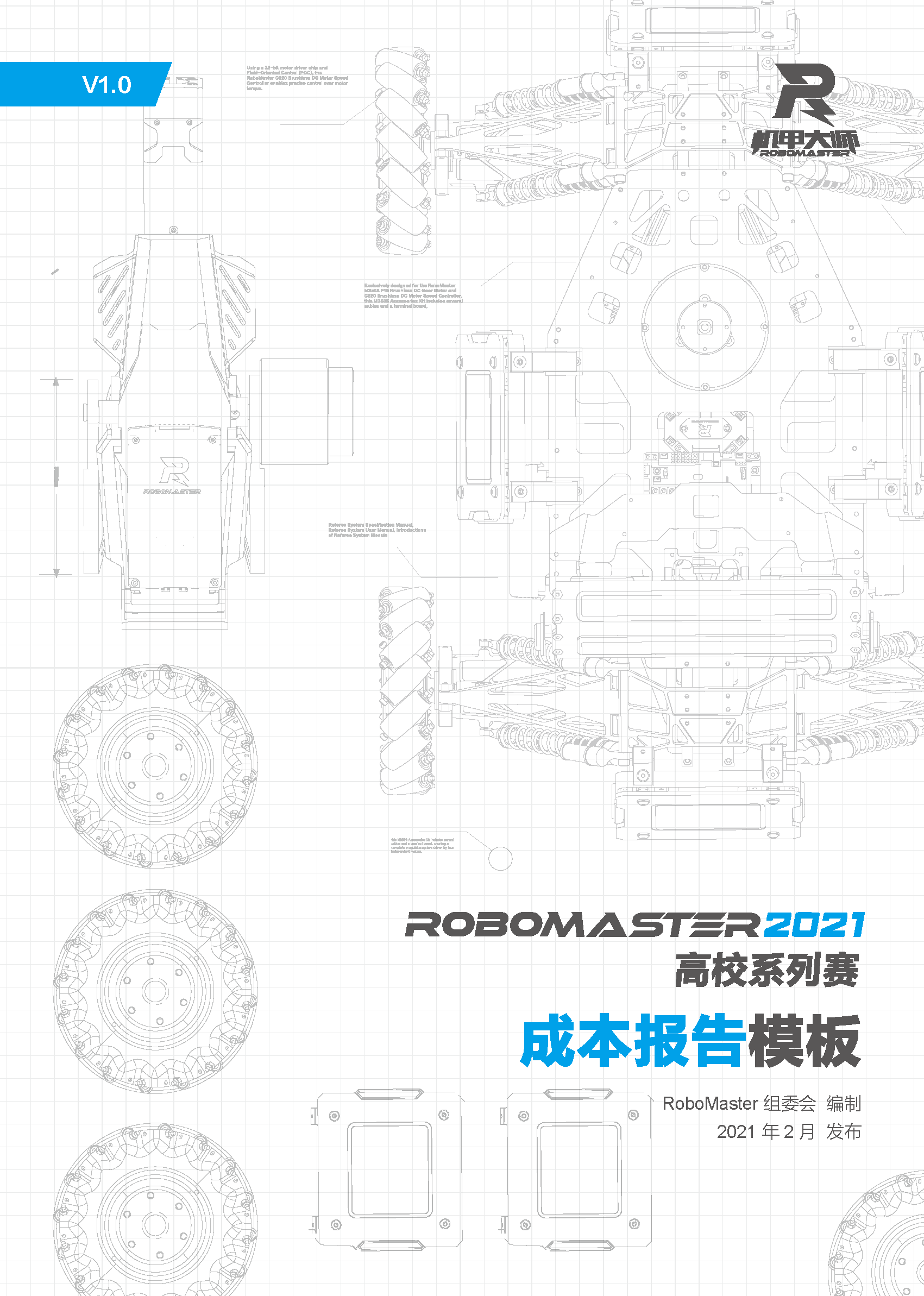 裁判系统用户手册发布者：RoboMaster 组委会发布版本：错误!未知的文档属性名称发布日期：2019/1/1成本总述赛季概况填写这里预算情况填写这里已支出情况填写这里后续使用计划填写这里预算分析成本异常分析原因分析填写这里解决方案填写这里其他分析填写这里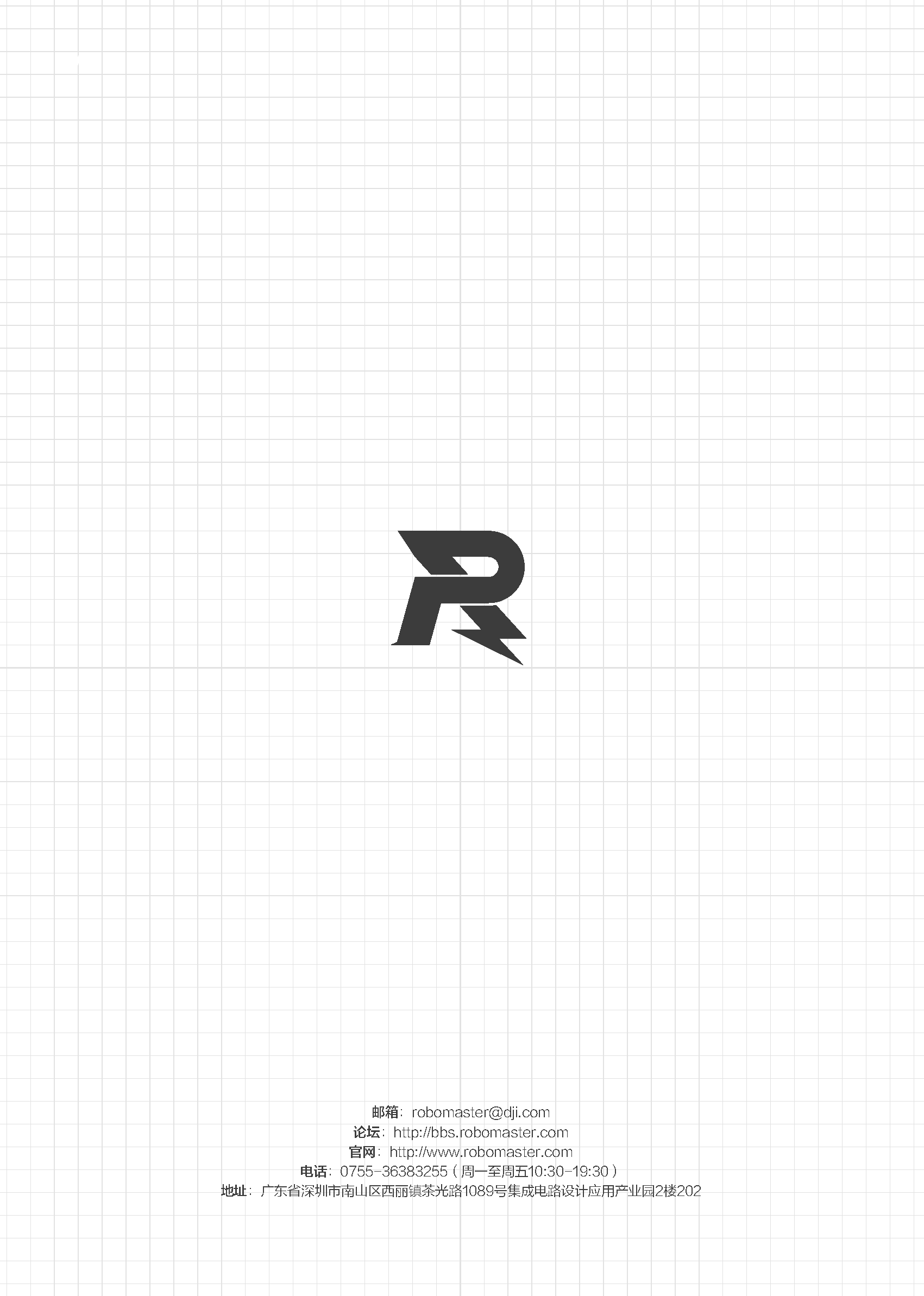 